Purdue Northwest Curriculum Document CoversheetUnless marked “Leave blank” all parts of this form must be filled in before sending to Secretary of the Faculty Senate.Section II: This section is for changes in courses onlyUse the Current and Proposed spaces below for course changes only. Otherwise, mark “N/A”(Boxes will expand and spill over onto next page to accommodate your typing.)Document No:(According to Instructions1)CHESS 18-02 NEW COURSE ENGL 10900Approval by Faculty Senate:(Leave Blank) 1/11/19Proposed Effective DateFall 2019Date Reviewed by Senate Curriculum Committee:(Leave blank) 12/14/18Submitting Department:(Name of both Dept & College/School )ENGL/CHESSName(s) of Library Staff Consulted:(NA if not required)N/ADate Reviewed by Department 11/16/2018Submission Date:(Date sent to College/School Curr Comm after Dept Review) 11/19/2018Will New Library Resources Used?Yes  No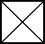 Double-click to check Yes / No.Date Reviewed by College/School Curriculum Committee 12/05/2018Form 40 Needed?(Double-click one box.)Registrar will complete Form 40 after Senate approval of document.  Yes New courses or any course change, check YES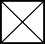 No For all other curriculum matters, check NO.Contact Person(s):(Name & Title)Mark Mabrito, Associate Professor, ENGLTask (check all that apply and fill out sections appropriate for each change).Program/Concentration Change or New Program/Concentration Proposal: Complete Section I, III, & IV Minor Change or New Minor Proposal: Complete Section I (delete sections III & IV)Certificate Change or New Certificate Proposal: Complete Section I (delete sections III & IV)  xxxCourse Change or New Course Proposal: Complete Section II (delete sections III & IV)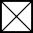 Program name. EnglishDegree name(s).  Subject. (Brief description of proposed change, addition or deletion.)Introduction of a new Freshman Year Experience course for English Majors. Justification. (Briefly list main reasons for proposed change, addition or deletion.)To provide students majoring in English with an FYE course specific to their discipline.  English majors previously took PHIL 10700 as their FYE course.Current: (Course changes: include entire present catalog information. Leave blank if new course)NoneCurrent: (Course changes: include entire present catalog information. Leave blank if new course)NoneProposed: (Course changes: include entire new catalog information.)ENGL 10900– First-Year Seminar for English Majors Graduate, Professional, UndergraduateSchedule Types: Lecture (Class 3, Cr. 3)This is a course for beginning English majors, and is required for students transferring into the major with fewer than 60 credits who have not taken another first-year seminar. The course introduces students to campus resources, goal setting, values exploration, relationship of academic planning and life goals, discipline specific career exploration, and critical thinking. Participation in outside activities may be required.Is this course also:XX General EducationCurrently Designated ExL (see instructions2)  NOCourse Objectives / Learning Outcomes. (New courses only. List main outcomes. If lengthy, attach separate page.)The course fulfills the PNW FYE core components as described in FSD 17-09. Students will gain experience in Academic Planning, including knowledge of campus resources, PNW programs, and opportunities for student-faculty engagement including researchReflection, including self-knowledge, self-advocacy, personal responsibility, career planning, and critical thinkingRelationships, including work on communication, inclusivity, and work in diverse groupsImpact on Students. (State “N/A” if proposal will not greatly affect students.)Adding the course will create an effective FYE experience for English majors.Impact on University Resources. (State “N/A” if proposal will not require new resources, faculty or funds.) N/AImpact on other Academic Units. (State “N/A” if proposal will not affect other units.) (Include name of person in affected area this was discussed with.)  The existing required FYE course for English majors is PHIL 10700, a throwback to pre-unification when the department was both English and Philosophy. After consultation with that department, it was agreed that PHIL majors will now take an FYE course in their own department.